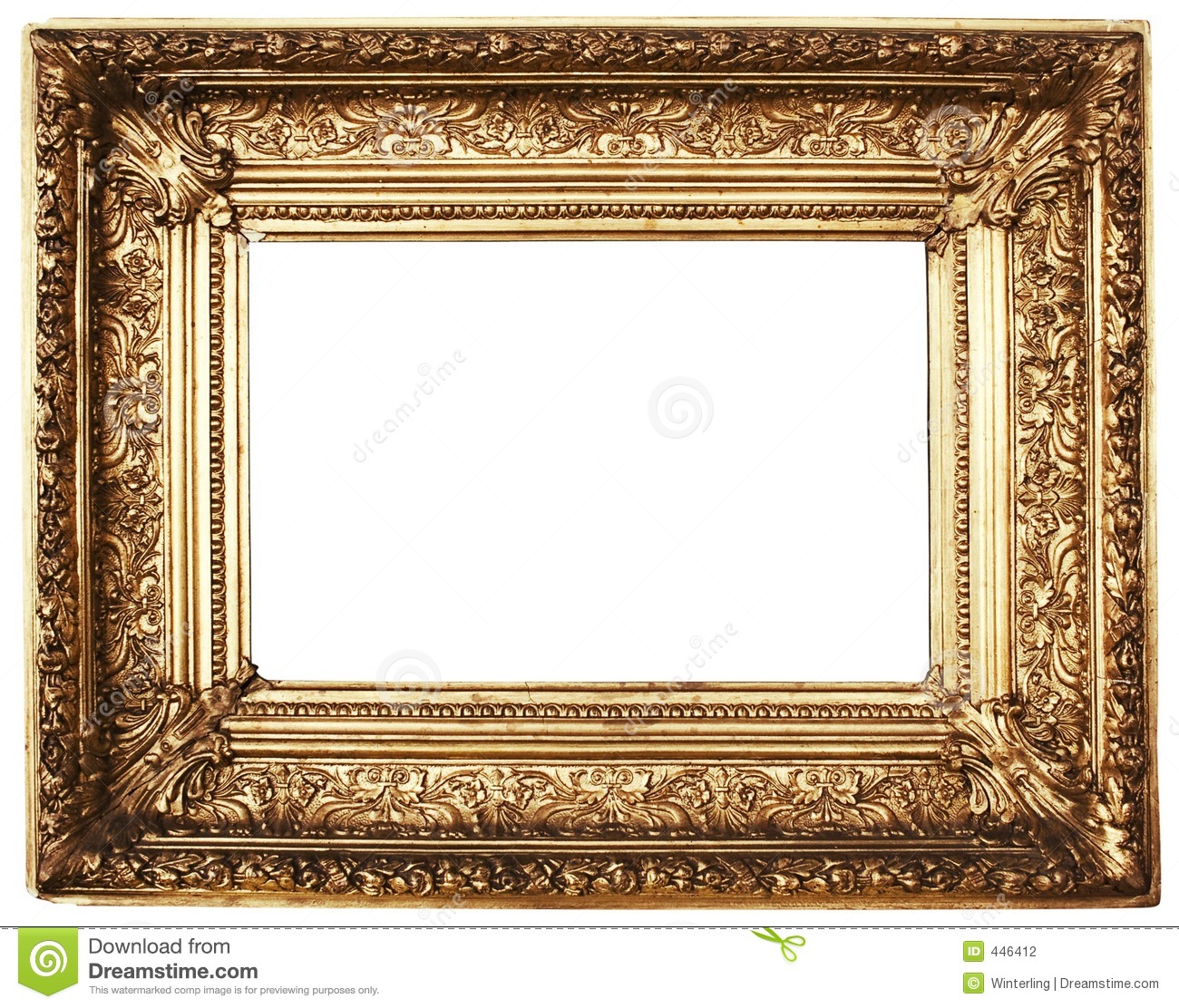 QUELLES LANGUES PARLENT LES OEUVRES D'ART?